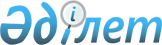 О внесении изменений в постановление Правительства Республики Казахстан от 7 августа 2002 года N 883
					
			Утративший силу
			
			
		
					Постановление Правительства Республики Казахстан от 8 апреля 2005 года
N 321. Утратило силу постановлением Правительства РК от 21 июля 2006 года N 697 (вводится в действие со дня его первого официального опубликования)

        Постановление Правительства Республики Казахстан от 8 апреля 2005 года N 321 утратило силу постановлением Правительства РК от 21 июля 2006 года N  697 (вводится в действие со дня его первого официального опубликования). 

 

       Правительство Республики Казахстан  ПОСТАНОВЛЯЕТ: 

     1. Внести в  постановление Правительства Республики Казахстан от 7 августа 2002 года N 883 "О создании Комиссии при Правительстве Республики Казахстан по вопросам малого и среднего бизнеса" (САПП Республики Казахстан, 2002 г., N 26, ст. 284) следующие изменения: 

     1) ввести в состав Комиссии при Правительстве Республики Казахстан по вопросам малого и среднего бизнеса: Кравченко                  - первого вице-министра индустрии и  

Ивана Михайловича            торговли Республики Казахстан, 

                            заместителем председателя 

 

  Дарибаева                  - директора Департамента развития  

Мурата Аманкельдиевича       предпринимательства Министерства 

                            индустрии и торговли, секретарем 

 

  Узбекова                   - вице-министра финансов  

Гани Нурмаханбетовича        Республики Казахстан строку: 

 

  "Мынбаев                   - Заместитель Премьер-Министра 

Сауат Мухаметбаевич          Республики Казахстан, председатель" 

 

  изложить в новой редакции: 

 

  "Мынбаев                   - Заместитель Премьер-Министра 

Сауат Мухаметбаевич          Республики Казахстан - Министр 

                            индустрии и торговли Республики 

                            Казахстан, председатель" в строке: 

 

  Наубетова                  - заведующая сектором Секретариата 

Рашида Ароновна              Национальной комиссии по делам семьи 

                            и женщин при Президенте Республики 

                            Казахстан (по согласованию) 

 

       слова "(по согласованию)" исключить; 

     вывести из указанного состава: Джаксыбекова Адильбека Рыскельдиновича, Мисникова Владимира Андреевича, Рахметова Нурлана Кусаиновича, Адильбекова Даурена Закеновича; 

     2) в Положении о Комиссии при Правительстве Республики Казахстан по вопросам малого и среднего бизнеса, утвержденном указанным постановлением: 

     в пункте 7 слова "Комитет по поддержке малого бизнеса Министерства индустрии и торговли Республики Казахстан" заменить словами "Министерство индустрии и торговли Республики Казахстан". 

     2. Настоящее постановление вводится в действие со дня подписания.      Премьер-Министр 

     Республики Казахстан 
					© 2012. РГП на ПХВ «Институт законодательства и правовой информации Республики Казахстан» Министерства юстиции Республики Казахстан
				